Рецензия на статью(название статьи)Замечания и рекомендации по статье:(заполняется по желанию рецензента, в свободной форме; замечания также принимаются в виде комментариев в файле рукописи) 	 / 	/	(подпись)	(Ф.И.О.)(ученая степень, ученое звание)(место работы, должность)Персональные данные рецензента собираются редакцией для отчета перед ВАК.Перед передачей рецензии автору статьи эти данные будут из нее удалены.Подписывая данную рецензию, рецензент дает согласие редакции журнала «Трансформация экосистем» проводить в соответствии с законодательством РФ проверку и обработку представленных им персональных данных.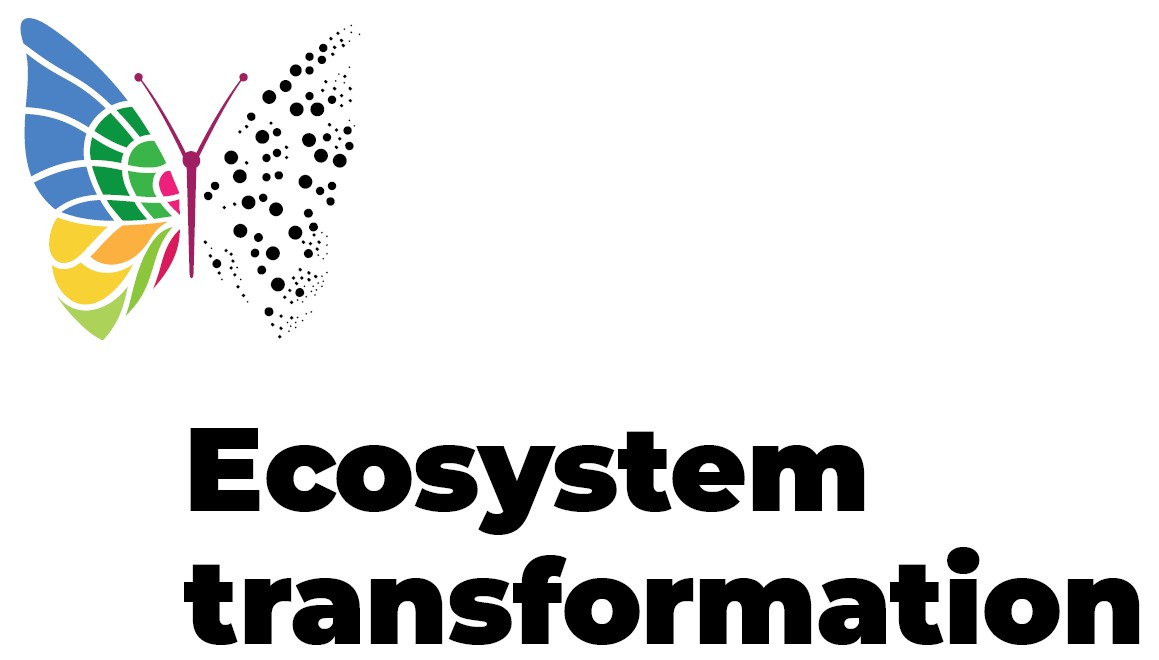 ISSN 2619-094X PrintISSN 2619-0931 Onlinewww.ecosysttrans.comЯвляется ли данная работа оригинальным исследованием?Соответствует ли тематика статьи проблематике журнала?Насколько актуальны поставленные в статье проблемы?Работа выполнена на высоком научном уровне?Насколько адекватно составлен список литературы?Требуется ли повторное рецензирование после устранения указанных в рецензии замечаний?Рекомендуете ли Вы принять материал к публикации?